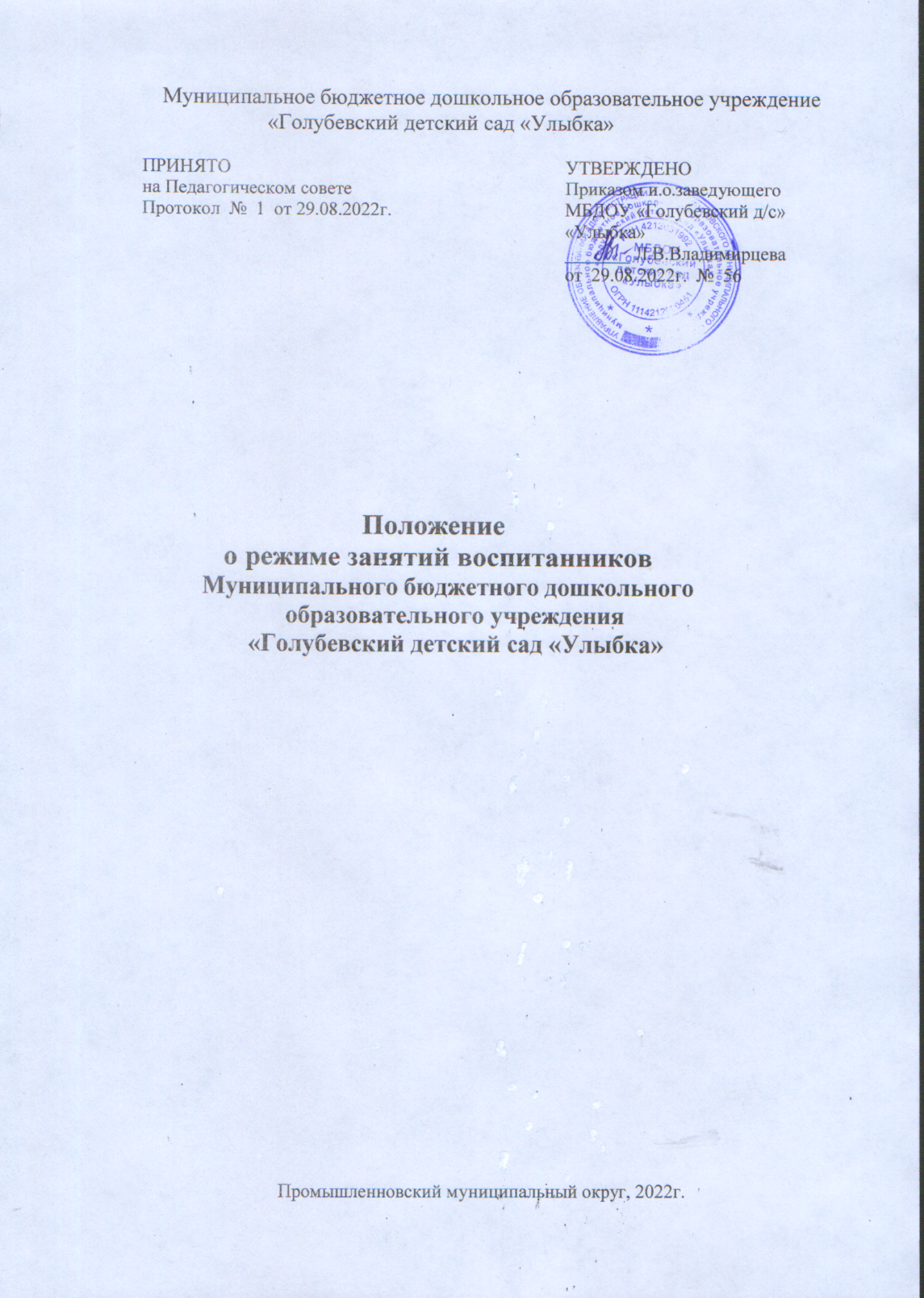 1. Общие положения1.1. Настоящее положение о режиме занятий воспитанников (далее -Положение) регламентирует режим занятий воспитанников в Муниципальном бюджетном дошкольном образовательном учреждении «Голубевский детский сад «Улыбка» (далее - Учреждение).1.2. Настоящее Положение разработано на основании Федерального закона Российской Федерации от 29 декабря 2012 г. N 273-ФЗ "Об образовании в Российской Федерации", Постановления Главного государственного санитарного врача Российской Федерации от 28.09.2020 № 28 «Об утверждении санитарных правил СП 2.4.3648-20 «Санитарно – эпидемиологических требований к организациям воспитания и обучения, отдыха и оздоровления детей и молодежи», Санитарные правила и нормы СанПиН 1.2.3685-21 «Гигиенические нормативы и требования к обеспечению безопасности и (или) безвредности для человека факторов среды обитания» от 28.01.2021 №2; Устава Учреждения и других нормативно-правовых актов.2. Режим занятий воспитанников2.1.Занятия в Учреждении осуществляются в соответствии с Основной общеобразовательной программой дошкольного образования, расписанием занятий, которое утверждается заведующим на 1 сентября каждого года.2.2. Занятия проводятся в соответствии с действующими СП 2.4.3648-20, СанПиН 1.2.3685-21.2.3.	Двигательный	режим, мероприятия осуществляются с временем года.физические упражнения учетом здоровья, возрастаи     закаливающие воспитанников и2.4.	В	Учреждении	используются	следующие	формы	двигательной деятельности: утренняя гимнастика, занятия физической культурой в помещении и на воздухе, физкультурные минутки и паузы, подвижные игры, спортивные упражнения и др.2.5. Длительность занятий по физическому развитию зависит от возраста воспитанников и составляет:- для детей от 2 до 3 лет -10 минут; - для детей от 3 до 4 лет - 15 минут; - для детей от 4 до 5 лет - 20 минут;- для детей от 5 до 6 лет - 25 минут;- для детей от 6 до 7(8) лет - 30 минут.2.6. Для воспитанников один раз в неделю, в соответствии с расписанием, занятие по физическому развитию проводится на открытом воздухе.При неблагоприятных погодных условиях третье физкультурное занятие проводится в помещении.2.7. Объем образовательной нагрузки ежедневно в первой половине дня: - для детей от 2 до 3 лет - не более 10 минут;- для детей от 3 до 4 лет – не более 30 минут; - для детей от 4 до 5 лет - не более 40 минут; - для детей от 5 до 6 лет – не более 50 минут;- для детей от 6 до 7(8) лет - не более 1,5 часов.2.8.	Занятия в группе проводятся фронтально, по подгруппам.2.9. Перерывы между занятиями не менее 10 минут.2.12. Во всех возрастных подгруппах в середине занятия статического характера для профилактики утомления проводятся физкультурные минутки.2.13. Во всех возрастных подгруппах занятия, требующие повышенной познавательной активности и умственного напряжения детей, организуются в первую	половину	дня	и	в	дни	наиболее	высокой	работоспособности воспитанников (вторник, среда).2.14. Занятия могут планироваться в первой и во второй половине дня (в том числе в группе раннего возраста (с 1,5-3 лет) и старшего дошкольного возраста(с 5-6 лет)2.15. Занятия проводятся: воспитателями в групповых помещениях.Максимально	допустимый	объем	недельной	организованной образовательной деятельности составляет:- для детей раннего возраста с 2 до 3 лет - 10 занятий в неделю, продолжительностью 10 мин.;- для детей младшего дошкольного возраста от 3 до 4 лет- 10 занятий в неделю, продолжительностью 15 мин.;- для детей среднего дошкольного возраста от 4 до 5 лет – 10 занятий в неделю продолжительностью 20 мин.;- для детей старшего дошкольного возраста от 5 до 6 лет -14 занятий в неделю продолжительностью не более 25 мин.;- для детей подготовительного к школе возраста от 6 до 7 лет – 15 занятий в неделю продолжительностью 30 мин.2.16. В свободное от организованной образовательной деятельности время, в целях создания условий для наибольшей реализации возможностей воспитанника, в утренние, вечерние часы, во время прогулки воспитателями планируется индивидуальная работа с детьми. Это позволяет в полной мере реализовать принцип	индивидуализации	образовательных	потребностей воспитанника. Прежде всего, индивидуальная работа проводится с детьми, испытывающими определенные трудности в процессе освоения Основной общеобразовательной программы ДОУ, а также с одаренными детьми, которые обладают особыми способностями к обучению. В пристальном внимании нуждаются дети, посещающие детский сад не регулярно по болезни или другим причинам. Планируя     индивидуальную     работу, педагоги     учитывают     психические	и индивидуальные особенности ребенка.2.19. В летний период с 1 июня по 31 августа занятия не проводятся.2.20. Для достижения достаточного объёма двигательной активности детей в летний период используются подвижные игры, спортивные упражнении. Также проводятся музыкальные и физкультурные развлечения, праздники3. ОТВЕТСТВЕННОСТЬ.3.1. Во время образовательного процесса администрация Учреждения, воспитатели,	младшие	воспитатели	несут ответственность за жизнь и здоровье детей.3.2. Администрация, педагогические работники несут ответственность за:- качество и реализацию в полном объёме Основной общеобразовательной программы;- соблюдение расписания организованной образовательной деятельности;-Соответствие применяемых форм, методов и средств организации образовательного процесса возрастным, индивидуальным особенностям детей.                  4.Заключительные положения.4.1. Настоящее Положение действует до принятия нового. Изменения в настоящее Положение могут вноситься Учреждением в виде изменений и дополнений в настоящее Положение.